THÔNG BÁO TUYỂN DỤNG NHÂN SỰ Tổ chức giáo dục quốc tế LIA hoạt động trong lĩnh vực tư vấn du học Đức, là đơn vị uy tín với các bạn du học sinh Việt Nam và đối tác là các trường học tại Đức, trường học tại Việt Nam và Đại sứ quán Đức. LIA liên kết với các cơ sở giáo dục tại Đức để tổ chức chương trình đưa học sinh/sinh viên Việt Nam sang Đức học tập, làm việc và định cư. Địa chỉ: số 89 Nguyễn Ngọc Nại, Thanh Xuân, Hà Nội.Vị trí tuyển dụng:- Giáo viên tiếng Đức: 3- Trợ giảng tiếng Đức: 21. Giáo viên tiếng Đức (full-time hoặc part-time)* Mô tả công việc:Giảng dạy lớp tiếng Đức theo từ trình độ A1 -B1Tự lên kế hoạch giảng dạy cho phù hợp với lộ trình khoá học (ví dụ 1 Lektion/tuần)Đánh giá và kiểm tra trình độ học viênÔn thi, chịu trách nhiệm đầu ra cho học viên ở trình độ B1* Quyền lợiMức lương: 10-15 triệu/tháng (full-time)Được đóng đầy đủ BHXH, BHYT theo quy định của Nhà nước.Nâng lương khi học viên đỗ các trình độ B1, lương thưởng rõ ràng theo năng lực và các chế độ đãi ngộ khác.Du lịch, tham gia các hoạt động ngoại khoá của công ty.Có cơ hội được sang Đức học tập và làm việc khi ký Hợp đồng lâu dàiLàm việc thường xuyên với đồng nghiệp người Đức bản địaThời gian làm việc linh hoạt* Yêu cầu công việcĐạt tối thiểu trình độ B2 , ưu tiên bằng C1 tiếng ĐứcCó kinh nghiệm dạy tiếng Đức và ôn thi B1Ưu tiên sinh viên, giáo viên khoa Đức từ 2 trường: ĐHNN- ĐHQGHN và ĐH Hà Nội/Hoặc tốt nghiệp khoá Methodikkurs của viện GoetheƯu tiên các bạn nhiệt tình, tự tin ứng tuyểnĐã từng sang Đức, đam mê việc dạy học là lợi thế2. Trợ giảng tiếng Đức* Mô tả công việc:Trợ giảng (nghe và dịch) giáo viên người Đức các lớp trình độ từ A1- A2Giúp đỡ học viên làm bài tập trong lớp* Quyền lợiMức lương: 180.000/buổi 3 tiếngDu lịch, tham gia các hoạt động ngoại khoá của công ty. Có cơ hội được trở thành giáo viên tiếng Đức khi năng lực tốtLàm việc thường xuyên với đồng nghiệp người Đức bản địaThời gian làm việc linh hoạt, phù hợp với các bạn sinh viên chưa ra trường* Yêu cầu công việcĐạt tối thiểu trình độ B1 tiếng Đức, nghe nói tốtCó kinh nghiệm dạy tiếng Đức và ôn thi B1Ưu tiên các bạn nhiệt tình, tự tin ứng tuyểnĐã từng sang Đức, có kiến thức phong phú về nước Đức là lợi thế*** HỒ SƠ XIN VIỆC:CV gửi về địa chỉ: congtylia@gmail.comĐiện thoại liên hệ: 098.668.5400Hà Nội, ngày... tháng ...  năm .........							GIÁM ĐỐC							Nguyễn Xuân ThảoCÔNG TY TNHH HOẠT ĐỘNG QUỐC TẾ HÀNG ĐẦU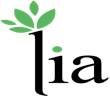 CỘNG HÒA XÃ HỘI CHỦ NGHĨA VIỆT NAMĐộc lập – Tự do -  Hạnh phúc-----------o0o-----------